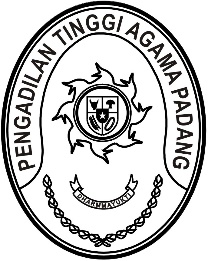 Nomor     	: W3-A/        /OT.00/3/2022	18 Maret 2022Lampiran	: -Perihal	:	Rapat KoordinasiYth. Wakil Ketua PTA Padang;Hakim Tinggi PTA Padang;Pejabat Struktural dan Fungsional PTA Padang;Pegawai PTA Padang.Dengan ini kami mengundang saudara untuk mengikuti Acara Rapat Koordinasi dengan Pimpinan Pengadilan Tinggi Agama Padang, yang Insya Allah akan dilaksanakan pada:Hari/Tanggal	:	Senin / 21 Maret 2022Jam	:	10.00 WIB s.d. selesai Tempat	:	Ruang Command Center		Pengadilan Tinggi Agama Padang		Jalan By Pass KM 24, Anak Air, PadangDemikian, atas kehadirannya diucapkan terima kasih.Wassalam,Ketua,Zein Ahsan